Assessment of student Teaching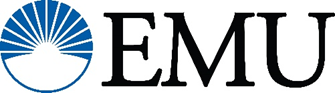 PROFILE OF STUDENT TEACHING PERFORMANCEA.   PROFESSIONAL KNOWLEDGE The student teacher…DN= Does Not Meet Expectations, DE=Developing Towards Expectations, ME=Meets Expectations (TARGET), EE=Exceeds ExpectationsComments: B.  ASSESSMENT OF AND FOR STUDENT LEARNING The student teacher …DN= Does Not Meet Expectations, DE=Developing Towards Expectations, ME=Meets Expectations (TARGET), EE=Exceeds ExpectationsComments: C.  INSTRUCTIONAL PLANNING The student teacher…DN= Does Not Meet Expectations, DE=Developing Towards Expectations, ME=Meets Expectations (TARGET), EE=Exceeds ExpectationsComments: D.  LEARNING ENVIRONMENT The student teacher …DN= Does Not Meet Expectations, DE=Developing Towards Expectations, ME=Meets Expectations (TARGET), EE=Exceeds ExpectationsComments: E.  INSTRUCTIONAL DELIVERY The student teacher …DN= Does Not Meet Expectations, DE=Developing Towards Expectations, ME=Meets Expectations (TARGET), EE=Exceeds ExpectationsComments: F.  REFLECTION FOR STUDENT ACADEMIC PROGRESS The student teacher …DN= Does Not Meet Expectations, DE=Developing Towards Expectations, ME=Meets Expectations (TARGET), EE=Exceeds ExpectationsComments: G.  PROFESSIONALISM The student teacher …DN= Does Not Meet Expectations, DE=Developing Towards Expectations, ME=Meets Expectations (TARGET), EE=Exceeds ExpectationsComments: Suggestions for Continuing Professional DevelopmentAreas of Strength:Areas for Growth:_________________________________________     _________      ______________________________________       _________Student Teacher				          Date       	 University Consultant or Cooperating Teacher		      DateThe cooperating teacher and university consultant should each complete this form at the midpoint and the final week of student teaching. Each assessment should be saved in the student teacher’s shared Google folder. This evaluation cannot be shared with anyone outside of the university without the written consent of the student teacher.The cooperating teacher and university consultant should each complete this form at the midpoint and the final week of student teaching. Each assessment should be saved in the student teacher’s shared Google folder. This evaluation cannot be shared with anyone outside of the university without the written consent of the student teacher.The cooperating teacher and university consultant should each complete this form at the midpoint and the final week of student teaching. Each assessment should be saved in the student teacher’s shared Google folder. This evaluation cannot be shared with anyone outside of the university without the written consent of the student teacher.The cooperating teacher and university consultant should each complete this form at the midpoint and the final week of student teaching. Each assessment should be saved in the student teacher’s shared Google folder. This evaluation cannot be shared with anyone outside of the university without the written consent of the student teacher.The cooperating teacher and university consultant should each complete this form at the midpoint and the final week of student teaching. Each assessment should be saved in the student teacher’s shared Google folder. This evaluation cannot be shared with anyone outside of the university without the written consent of the student teacher.Student Teacher: Student Teacher: Student Teacher: Cooperating Teacher:  Cooperating Teacher:  School:School:School Division:School Division:Grade/Subject:Year: _____             Please check one:  Block:  ___ 1 (Sept-Oct)    ___ 2 (Nov-Dec)     ___ 3 (Jan-Feb)   ___  4 (Mar-Apr)     ___ 5 (May-Jun)                                                                        Year: _____             Please check one:  Block:  ___ 1 (Sept-Oct)    ___ 2 (Nov-Dec)     ___ 3 (Jan-Feb)   ___  4 (Mar-Apr)     ___ 5 (May-Jun)                                                                        Year: _____             Please check one:  Block:  ___ 1 (Sept-Oct)    ___ 2 (Nov-Dec)     ___ 3 (Jan-Feb)   ___  4 (Mar-Apr)     ___ 5 (May-Jun)                                                                        Year: _____             Please check one:  Block:  ___ 1 (Sept-Oct)    ___ 2 (Nov-Dec)     ___ 3 (Jan-Feb)   ___  4 (Mar-Apr)     ___ 5 (May-Jun)                                                                        Year: _____             Please check one:  Block:  ___ 1 (Sept-Oct)    ___ 2 (Nov-Dec)     ___ 3 (Jan-Feb)   ___  4 (Mar-Apr)     ___ 5 (May-Jun)                                                                        Year: _____             Please check one:  Block:  ___ 1 (Sept-Oct)    ___ 2 (Nov-Dec)     ___ 3 (Jan-Feb)   ___  4 (Mar-Apr)     ___ 5 (May-Jun)                                                                        Year: _____             Please check one:  Block:  ___ 1 (Sept-Oct)    ___ 2 (Nov-Dec)     ___ 3 (Jan-Feb)   ___  4 (Mar-Apr)     ___ 5 (May-Jun)                                                                        Year: _____             Please check one:  Block:  ___ 1 (Sept-Oct)    ___ 2 (Nov-Dec)     ___ 3 (Jan-Feb)   ___  4 (Mar-Apr)     ___ 5 (May-Jun)                                                                        Year: _____             Please check one:  Block:  ___ 1 (Sept-Oct)    ___ 2 (Nov-Dec)     ___ 3 (Jan-Feb)   ___  4 (Mar-Apr)     ___ 5 (May-Jun)                                                                        Year: _____             Please check one:  Block:  ___ 1 (Sept-Oct)    ___ 2 (Nov-Dec)     ___ 3 (Jan-Feb)   ___  4 (Mar-Apr)     ___ 5 (May-Jun)                                                                        Please check one:    __ Midterm Evaluation        __  Final EvaluationPlease check one:  __ Cooperating Teacher        __ University ConsultantPlease check one:  __ Cooperating Teacher        __ University ConsultantPlease check one:  __ Cooperating Teacher        __ University ConsultantPlease check one:  __ Cooperating Teacher        __ University ConsultantüüA1.  DEMONSTRATES AN UNDERSTANDING OF APPROPRIATE CONTENT STANDARDS (SOL/PROFESSIONAL STANDARDS). InTASC 4nDNinaccurately and inconsistently references the appropriate content standards.DEreferences appropriate content standards in daily plans;MEAND… explicitly references and clearly aligns appropriate content standards with planned activities and assessments;EEAND… clearly demonstrates and explains the appropriate sequencing of the content standards.A2.  DEMONSTRATES ESSENTIAL KNOWLEDGE AND SKILLS OF SUBJECT AREA.  InTASC 4a, 4l, 7gDNinaccurately presents key subject matter ideas and skills.DEdemonstrates accurate knowledge and skills of subject area;MEAND…uses representation and/or an explanation that captures key subject matter ideas and skills;EEAND…uses multiple representations and explanations that capture key subject matter ideas and skills. A3.  DEMONSTRATES THE LINK BETWEEN THE CONTENT AND STUDENTS’ PAST AND FUTURE LEARNING EXPERIENCES      AS WELL AS RELATED SUBJECT AREAS. InTASC 4d DNreferences content to NEITHER the students’ past and future learning experiences NOR related subject areas.DEreferences content to EITHER the students’ past and future learning experiences OR related subject areas.MEreferences content to BOTH the students’ past and future learning experiences AND related subject areas;EEAND…references content to real world experiences and applications.A4. Culturally Responsive Practice: DEMONSTRATES AN UNDERSTANDING THAT DISCIPLINE CONTENT IS EVOLVING, 	APPRECIATES MULTIPLE PERSPECTIVES AND RECOGNIZES THE POTENTIAL FOR BIAS. InTASC 4b, 4o, 4p, 4qDNpresents content without acknowledgement of alternative disciplinary perspectives.DEpurposefully presents content that acknowledges alternative disciplinary perspectives;MEAND...identifies the potential of bias in their representation of the content of the discipline and seeks to address it;EEAND...facilitates learners’ critical analyses of the multiple perspectives in the discipline.üüB1.  SETS ACCEPTABLE, MEASURABLE, AND APPROPRIATE LEARNING OUTCOMES AND ACHIEVEMENT GOALS FOR STUDENT LEARNING. InTASC 6a, 6j, 6kDNsets unacceptable, immeasurable, or inappropriate learning outcomes and achievement goals for student learning.DEsets acceptable and appropriate learning outcomes and achievement goals for student learning;MEAND…sets measurable learning outcomes and achievement goals for student learning AND states these clearly on the lesson plan;EEAND…matches learning outcomes and achievement goals to classroom assessments.B2.  USES FORMAL AND INFORMAL ASSESSMENT OF LEARNING OUTCOMES.  InTASC 6a, 6j, 6kDNuses inappropriate formal and informal assessments that are not linked to learning outcomes.DEuses appropriate formal and informal assessments that are linked to learning outcomes;MEAND…can articulate ways formal and informal assessments should impact future learning activities;EEAND…has strategies to provide students with effective, descriptive feedback to guide their progress.B3.  CHECKS FOR UNDERSTANDING TO ENHANCE STUDENT LEARNING. InTASC 6e, 6g, 7lDNmakes few or no attempts to determine student comprehension AND gives students little or no feedback.DEmonitors student comprehension of content AND provides students with limited feedback.MEuses a variety of assessment techniques to monitor comprehension of the content AND provides students with timely meaningful feedback.EEAND…analyzes individual and group comprehension of the content, AND gives all students substantive and specific feedback.B4. SYSTEMATICALLY GATHERS, ANALYZES, AND USES MULTIPLE DATA SOURCES BY STUDENT GROUPS AND INDIVIDUALS TO UNDERSTAND STUDENT LEARNING. InTASC  6e, 6g, 6h,6k, 6l, 6t, 6u DNunable to articulate effectiveness of teaching based on student learning data.DEable to articulate effectiveness of teaching based on student learning data;MEAND…systematically gathers, analyzes, and uses relevant data to measure learner- or group-specific trends that can inform instruction;EEAND…uses disaggregated data to plan appropriate, varied methods and activities to meet the learning outcomes with specific attention to students within gap groups.B5. Culturally Responsive Practice: ADAPTS ASSESSMENT TO ACCOMMODATE A VARIETY OF STUDENT NEEDS AND 	EXPERIENCES (WITH ATTENTION TO ENGLISH LANGUAGE LEARNERS, STUDENTS WITH EXCEPTIONALITIES, 	CULTURAL 	AWARENESS).  InTASC  6g, 6h, 6i, 6l, 6p, 6uDNdoes not adapt assessments to accommodate student needs or experiences.DEinconsistently attempts to adapt assessments to accommodate student needs and experiences. MEconsistently adapts assessments to accommodate most student needs and experiences.EEthoughtfully anticipates the needs of each student to adapt assessments with a variety of assessment approaches.üüC1.  IS FAMILIAR WITH AND USES RELEVANT ASPECTS OF STUDENTS’ BACKGROUND, KNOWLEDGE, EXPERIENCE, AND SKILLS. InTASC 2c, 7j, 7nDNis unfamiliar with the background, experiences, and skill level of most students in the class.DEis familiar with the relevant aspects of the background, knowledge, experience, and skills of most students in the class;MEAND…uses relevant aspects of students’ background, knowledge, experience, and skills of most students in the class.EEdemonstrates detailed understanding of the background, experience, and skill level of ALL students in the class AND plans using what they know about learners including developmental levels, prior learning, and interests.C2.  Culturally Responsive Practice: SELECTS CLASSROOM RESOURCES THAT REFLECT CULTURAL INCLUSIVITY AND PLANS FOR DIFFERENTIATED INSTRUCTION TO ADDRESS THE UNIQUE CHARACTERISTICS OF INDIVIDUAL STUDENTS (E.G. TAG/GT, ESL, SPECIAL NEEDS, GENDER, RACE, ETHNICITY).  InTASC 1b, 2a, 7bDNplans undifferentiated instruction.DEplans differentiated instruction to address the unique characteristics of some individuals in the class.MEeffectively plans differentiated instruction and selects classroom resources that are culturally inclusive to address the unique characteristics of most individuals in the class;EEAND…seeks resources from instructional specialists to refine plans to meet learner needs.C3.  PLANS APPROPRIATE INSTRUCTIONAL STRATEGIES TO MEET THE LEARNING OUTCOMES.  InTASC 7a, 7b,7lDNplans ineffective methods and activities to meet the learning outcomes.DEplans effective methods and activities to meet the learning outcomes;MEAND…uses data and plans varied methods and activities to meet the learning outcomes with specific attention to students within gap groups;EEAND…uses disaggregated data to plan appropriate, varied methods and activities to meet the learning outcomes with specific attention to students within gap groups.C4.  INTEGRATES INSTRUCTIONAL TECHNOLOGY IN PLANNING.  InTASC 7k, 8rDNrarely or ineffectively integrates instructional technology in planning.DEsometimes effectively integrates instructional technology in planning;MEregularly integrates effective instructional technology in planning to meet learning outcomes;EEAND…integrates a variety of instructional technology in planning, AND clearly identifies alternative plans in the event technology fails.C5.  INTEGRATES ESSENTIAL CONTENT IN PLANNING. InTASC 7gDNintegrates only non-essential content in planning.DEintegrates essential content in some planning.MEintegrates essential content in all planning;EEAND…planning is expanded to elaborate on identified essential content to enhance student learning.C6.  PLANS TIME REALISTICALLY FOR PACING AND TRANSITIONS FOR CONTENT MASTERY. InTASC 7DNplans time unrealistically for pacing and transitions. DEplans time realistically for pacing; however, transition time is not apparent.MEplans time realistically for pacing AND transitions.EEplans include realistic pacing allowing for content mastery AND meaningful transitions that promote student learning.üüD1.  ESTABLISHES A SAFE PHYSICAL AND PSYCHOLOGICAL ENVIRONMENT for all students. InTASC 3a, 3kDNmaintains an unsafe physical and psychological environment.DEattempts to maintain a safe physical and psychological environment.MEeffectively creates a safe physical and psychological environment;EEAND explains the purpose for these choices to all students.D2.  ESTABLISHES A CLIMATE OF TRUST AND TEAMWORK. InTASC 3j, 3qDNignores evidence that a climate of trust and teamwork is lacking.DEbuilds meaningful relationships with all students;MEAND... purposefully creates a climate of trust and teamwork, anchored in affirmation, mutual respect and validation, utilizing culturally responsive practices;EEAND…fosters regular student collaboration and models high expectations for all students.D3.  MAINTAINS CONSISTENT STANDARDS FOR POSITIVE CLASSROOM BEHAVIOR. InTASC 3cDNignores students’ needs and behavior.DEattempts to maintain positive classroom behavior.MEresponds effectively and consistently to students’ needs and behavior AND can explain why the model they are using for positive classroom behavior is effective.EEdemonstrates the ability to change and adapt classroom management plans based on students’ changing needs and behavior AND explain why changes were made.D4.  Culturally Responsive Practice: DEMONSTRATES RESPECT FOR AND RESPONSIVENESS TO THE CULTURAL BACKGROUNDS AND DIFFERING PERSPECTIVES OF LEARNERS. InTASC 3f, 3lDNinfrequently shows awareness of the different cultural backgrounds and differing perspectives of learners in the classroom. DEcan identify the different cultural backgrounds AND acknowledge cultural and social diversity in all aspects of the learning process, including for gender, race, ethnicity, English Language Learners, and students with exceptionalities;MEAND… values and fosters classroom environments that create opportunities for access and achievement for the varying cultural backgrounds and differing perspectives of learners in the classroom;EEAND… incorporates, advocates, and affirms these differences into their teaching and use of content examples. üüE1.  Presents procedures and outcomes clearly to students and checks for student understanding. InTASC 8jE1.  Presents procedures and outcomes clearly to students and checks for student understanding. InTASC 8jDNpresents unclear OR inaccurate information about the learning objectives or the procedures for instructional activities.presents unclear OR inaccurate information about the learning objectives or the procedures for instructional activities.DEprovides students with clear, accurate information about the learning objectives and procedures for instructional activities;provides students with clear, accurate information about the learning objectives and procedures for instructional activities;MEAND…ensures that all students understand the learning objectives AND can carry out those procedures;AND…ensures that all students understand the learning objectives AND can carry out those procedures;EEAND…consistently presents clear procedures and outcomes, AND effectively checks for student understanding.AND…consistently presents clear procedures and outcomes, AND effectively checks for student understanding.E2.  Presents content accurately and effectively. InTASC 4a, 4l, 8a, 8hE2.  Presents content accurately and effectively. InTASC 4a, 4l, 8a, 8hDNuses ineffective strategies when presenting content to students.uses ineffective strategies when presenting content to students.DEuses effective strategies to present content to students;uses effective strategies to present content to students;MEAND…makes content relevant to students’ prior experiences;AND…makes content relevant to students’ prior experiences;EEAND…continually presents material clearly and explicitly with well-chosen examples.AND…continually presents material clearly and explicitly with well-chosen examples.E3.  Engages and maintains students in active learning. InTASC 4b, 4c, 8f, 8gE3.  Engages and maintains students in active learning. InTASC 4b, 4c, 8f, 8gDNkeeps students passively involved in learning, relying heavily on lectures, textbooks and worksheets.keeps students passively involved in learning, relying heavily on lectures, textbooks and worksheets.DEattempts to keep students actively involved, but some students are disengaged.attempts to keep students actively involved, but some students are disengaged.MEkeeps students actively involved by adapting instruction in the moment, based on student learning needs;keeps students actively involved by adapting instruction in the moment, based on student learning needs;EEAND…keeps all students challenged and highly engaged as active learners and problem solvers.AND…keeps all students challenged and highly engaged as active learners and problem solvers.E4.  Engages learners in a range of learning EXPERIENCES USING technology. InTASC 5l, 8g, 8nE4.  Engages learners in a range of learning EXPERIENCES USING technology. InTASC 5l, 8g, 8nDNrarely uses technology to support student learning.rarely uses technology to support student learning.DEprovides students with guided practice in using technology to support student learning;provides students with guided practice in using technology to support student learning;MEAND…engages students in learning experiences with technology that is appropriate and challenging;AND…engages students in learning experiences with technology that is appropriate and challenging;EEAND…cultivates student collaboration and initiative in the use of appropriate technology to support student learning. AND…cultivates student collaboration and initiative in the use of appropriate technology to support student learning. E5.  Facilitates students’ use of higher level thinking skills in instruction. InTASC 8f E5.  Facilitates students’ use of higher level thinking skills in instruction. InTASC 8f DNinstruction includes only lower level thinking skills (e.g. using only low level questions).instruction includes only lower level thinking skills (e.g. using only low level questions).DEinstruction incorporates higher level thinking skills (e.g. problem solving, critical thinking, and analysis), but students still require instruction to apply these techniques.instruction incorporates higher level thinking skills (e.g. problem solving, critical thinking, and analysis), but students still require instruction to apply these techniques.MEprepares students to apply existing knowledge in new areas through higher order thinking skills in instructional activities;prepares students to apply existing knowledge in new areas through higher order thinking skills in instructional activities;EEAND…assesses their growth and development in use of higher level thinking skills.AND…assesses their growth and development in use of higher level thinking skills.E6.  Differentiates instruction and provides appropriate accommodations to meet the needs of diverse learners. InTASC 2a, 2b, 8h, 8pDNprovides undifferentiated instruction for students.DEattempts to accommodate student learning needs but with mixed success.MEdifferentiates and scaffolds instruction to accommodate most students’ learning needs.EEsuccessfully reaches all students by skillfully differentiating and scaffolding, using activities appropriate for a range of learners.E7.  USES INSTRUCTIONAL AND TRANSITION TIME FOR CONTENT MASTERY.  InTASC 4r, 8bDNuses instructional time inappropriately and/or on activities of little instructional value.DEinconsistently uses instructional and transition time effectively. MEconsistently uses instructional and transition time effectively for content mastery;EEAND…performs non-instructional procedures efficiently.E8.  Culturally Responsive Practice: TEACHES AND MODELS THE SKILLS TO COMMUNICATE AND ENGAGE WITH DIVERSE 	GROUPS (based on race, ethnicity, gender, identity, ability, and/or socioeconomic status).  InTASC 3f, 3l, 4m, 8k, 8p E8.  Culturally Responsive Practice: TEACHES AND MODELS THE SKILLS TO COMMUNICATE AND ENGAGE WITH DIVERSE 	GROUPS (based on race, ethnicity, gender, identity, ability, and/or socioeconomic status).  InTASC 3f, 3l, 4m, 8k, 8p DNcommunicates and engages in ways that are not responsive or respectful to diverse groups.communicates and engages in ways that are not responsive or respectful to diverse groups.DEmodels the skills to communicate and engage with diverse groups in a responsive and respectful manner;models the skills to communicate and engage with diverse groups in a responsive and respectful manner;MEAND intentionally teaches students how to communicate and engage with diverse groups;AND intentionally teaches students how to communicate and engage with diverse groups;EEAND…ensure equitable engagement with peers in ways that support the eradication of discrimination and bias while mitigating classroom power imbalances. AND…ensure equitable engagement with peers in ways that support the eradication of discrimination and bias while mitigating classroom power imbalances. üüF1.  Takes responsibility for student learning by using ongoing analysis and reflection. InTASC 6c, 6l, 9c, 	9g, 9lDNputs the responsibility of learning on the student. DEacknowledges responsibility for student learning. MEtakes responsibility for student learning by consistently making changes to plans and practice as a result of analysis and reflection;EEAND…sets and implements professional goals to improve student learning.F2.  Culturally Responsive Practice: Provides specific evidence to document student learning. InTASC 6a, 6g, 6o, 6t, 9c, 9hDNprovides unclear evidence to document student learning.DEcollects and reviews assessment, engagement, behavioral, and attendance data to document student learning;MEAND disaggregates, analyzes and interprets the data to document student learning over time with specific attention to those within gap groups;EEAND applies differentiated strategies using a variety of assessment data to document student learning and develop interim learning goals.F3.  Seeks and uses information from professional sources (e.g. cooperating teacher, colleagues, and/or research) to improve instruction. InTASC 9d, 10e, 10rDNrelies solely on own knowledge to improve instruction.DEseeks information from the cooperating teacher AND attempts to use it to improve instruction.MEseeks information from professional resources AND uses it to improve instruction.EEseeks information from varied professional resources AND uses it effectively to improve instruction.üüG1.  Demonstrates the expectations of the profession including codes of ethics, professional standards of practice and relevant law and policy. InTASC 9j, 9oDNacts in an ethically questionable manner and does not follow federal and state laws and school policies.DEinconsistently adheres to ethical codes of conduct and professional standards (attendance, dress, meets deadlines, confidentiality, etc.).MEconsistently adheres to ethical codes of conduct and professional standards (attendance, dress, meets deadlines, confidentiality, etc.);EEAND…intentionally adheres to and can articulate federal and state laws, school policies and ethical guidelines.G2.  Takes initiative to grow and develop through interactions that enhance practice and support         student learning. InTASC 9a, 9b, 9d, 9n, 10rDNinfrequently participates in school-based learning experiences.DEtakes ownership of professional growth by participating in school-based professional learning experiences;  MEAND…practices the new strategies learned to support student learning;EEAND…actively seeks and engages in ongoing professional learning opportunities in order to meet professional goals in support of student learning.G3.  communicates effectively through oral and written language With all STAKEHOLDERS. InTASC 3l, 8h, 10nDNfrequently makes errors in grammar, usage, and spelling in professional contexts and does not access interpretation and translation services when appropriate.DEperiodically makes errors in grammar, usage, and spelling in professional contexts.MEspeaks and writes professionally and effectively in different environments AND accesses interpretation and translation services as appropriate;EEAND…uses multiple methods for communication, including appropriate technology.G4. Culturally Responsive Practice: USES INCLUSIVE COMMUNICATION STRATEGIES (E.G. FOR GENDER, RACE, ETHNICITY, 	ENGLISH LANGUAGE LEARNERS, AND ABILITY). InTASC 2o, 9e, 10g, 10q DNuses biased language, commits microaggressions, and/or makes no attempt to incorporate or consult colleagues for developing communication strategies to support all stakeholders' needs.DEconsults with colleagues and specialists about stakeholder communication needs;MEAND…  integrates inclusive communication strategies (e.g., intentional use of language) with all stakeholders;EEAND… reflects on personal biases and seeks resources to enhance their understanding of language, dialects, cultural, social and literacy needs of all stakeholders.G5.  Builds relationships and collaborates with families, communities, colleagues, and other professionals to promote learner growth and development. InTASC 1c, 10b, 10d, 10eDNmakes little or no effort to effectively build relationships or collaborate with colleagues, administrators, and families.DEattempts to build relationships and collaborate with colleagues, administrators, and families.MEcollaborates with colleagues, administrators, and families to support the specific learning needs of students;EEAND…communicates effectively to build strong relationships AND seeks out collaborative relationships with community members and other professionals to promote learner growth and development.G6. Culturally Responsive Practice: Accesses resources to deepen an understanding of cultural, racial, ethnic, gender and learning differences to build stronger relationships and create more relevant learning experiences. InTASC 2k, 9e, 9mDNdemonstrates little or no attention to cultural, racial, ethnic, gender, and learning differences of students.DEoccasionally uses curricular and instructional resources that represent and reflect the cultural, racial, ethnic, gender, and learning differences of students to build stronger relationships and create more relevant learning experiences.  MEutilizes curriculum and resources that reflect the diversity of all learners AND consistently demonstrates knowledge of cultural, racial ethnic, gender, and learning differences of students to build stronger relationships and create more relevant learning experiences;  EEAND… incorporates all learners’ experiences, backgrounds, cultures, traditions and community into classroom curriculum and instruction AND incorporates diverse groups that are not represented in the classroom or school community. 